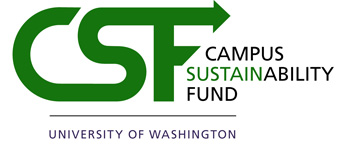 Project Approval Form (PAF)Please save this completed form as “Project Contact Name_Project Name” and email it to csfcoord@uw.edu.     The email originating directly from the approving body will be considered a signature.  Paper copies may be sent through campus mail to Attn: CSF Coordinator, Box 351248 or dropped off to the CSF Office at Gerberding Hall, Room B-40 and must include an original signature of the approving body.   Project Title: ASUW Student Food Cooperative Bulk Buying StorefrontPrimary Contact: Julia PartlowBy signing this form, I confirm that the project lead(s) has/have discussed this project with me, and that I (please check all that apply)     x approve the stated project to be conducted on the University of Washington-Seattle campus         (this approval can only be given by campus units or by individuals on behalf of campus units)        (REQUIRED).    x  agree to be a part of the project team.  x   will provide support to the project by being a partnering organization, department or individual.      am the administrator for my campus unit and agree to for the financial and human resources         Transactions associated with this project.      agree to take over the operational costs of this project following completion.Other notes (if applicable):By signing this form, I confirm that the project lead(s) has/have discussed this project with me, and that I (please check all that apply)     x approve the stated project to be conducted on the University of Washington-Seattle campus         (this approval can only be given by campus units or by individuals on behalf of campus units)        (REQUIRED).    x  agree to be a part of the project team.  x   will provide support to the project by being a partnering organization, department or individual.      am the administrator for my campus unit and agree to for the financial and human resources         Transactions associated with this project.      agree to take over the operational costs of this project following completion.Other notes (if applicable):By signing this form, I confirm that the project lead(s) has/have discussed this project with me, and that I (please check all that apply)     x approve the stated project to be conducted on the University of Washington-Seattle campus         (this approval can only be given by campus units or by individuals on behalf of campus units)        (REQUIRED).    x  agree to be a part of the project team.  x   will provide support to the project by being a partnering organization, department or individual.      am the administrator for my campus unit and agree to for the financial and human resources         Transactions associated with this project.      agree to take over the operational costs of this project following completion.Other notes (if applicable):Name/Signature:
Haley MoserName/Signature:
Haley MoserDate:
 4.24.16Title:
ASUW Vice PresidentTitle:
ASUW Vice PresidentTitle:
ASUW Vice PresidentDepartment/Organization: 
Associated Students of the University of WashingtonDepartment/Organization: 
Associated Students of the University of WashingtonDepartment/Organization: 
Associated Students of the University of WashingtonPhone:
(206) 543 1780Email:asuwvp@uw.edu
Email:asuwvp@uw.edu
Additional Notes:Additional Notes:Additional Notes: